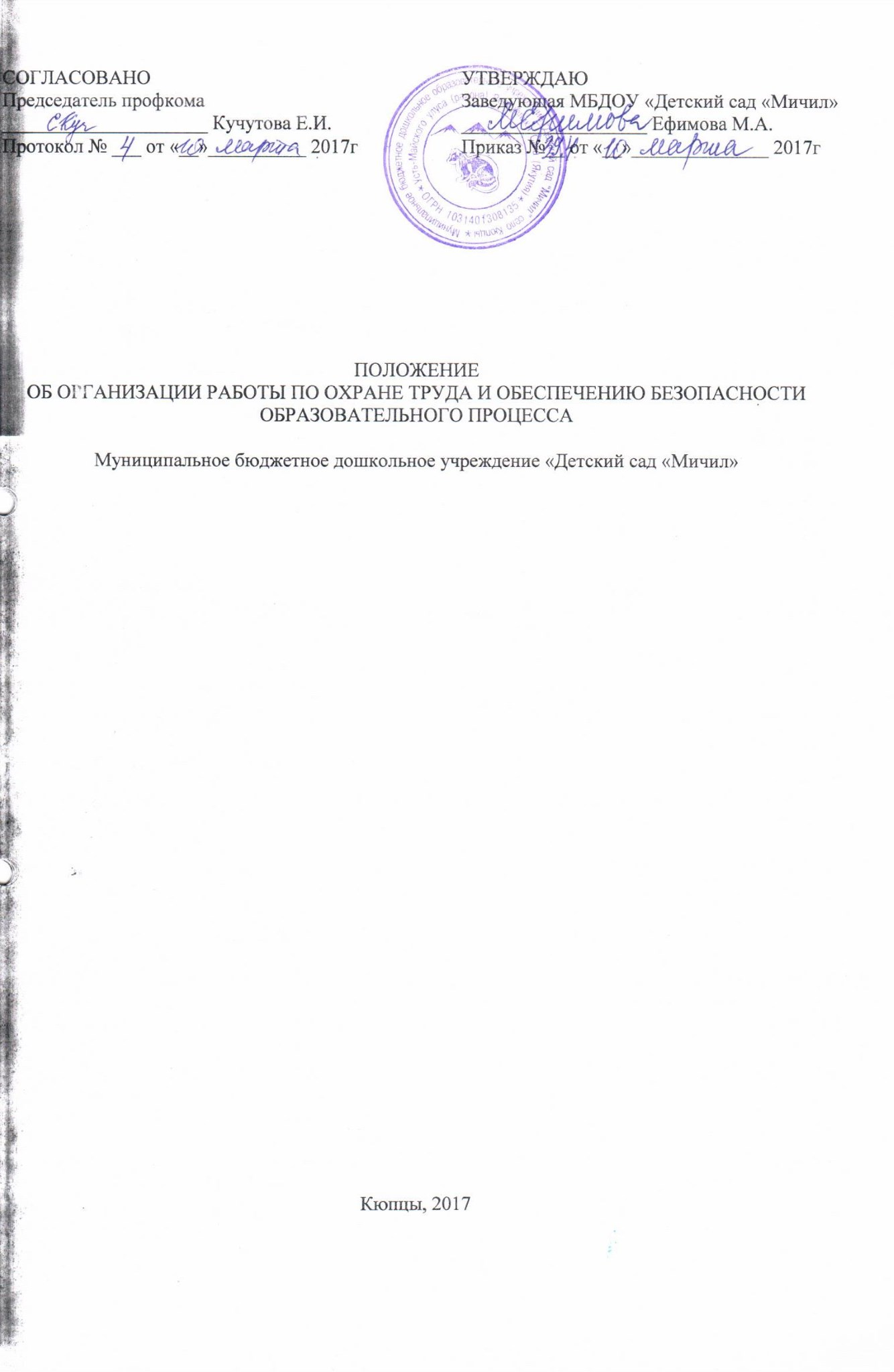 Общие положения1.1. Настоящее Положение разработано для муниципального  бюджетного дошкольного образовательного учреждения «Детский сад «Мичил» с. Кюпцы Усть-Майского района Республики Саха (Якутия)   (далее – ДОУ) в целях реализации статьи 8 Федерального закона «Об основах охраны труда в Российской Федерации» от 17 июля . №181-ФЗ, Согласно приказу Минобразования РФ от 11 марта . №662 «О службе охраны труда образовательного учреждения», Типового положения о службе охраны труда образовательного учреждения высшего, среднего и начального профессионального образования системы Минобразования России. 1.2. Законодательной и нормативной основой деятельности охраны труда и безопасности жизнедеятельности в ДОУ  являются Конституция РФ, основы законодательства РФ об охране труда, постановления Правительства РФ и Минтруда России, государственная система стандартов безопасности труда (ССБТ), строительные нормативы и правила (СНиП), санитарные правила и нормы (СанПиН), а также нормативные правовые акты по охране труда, приказы, распоряжения Минобразования России и настоящее Положение.1.3.Управление охраной труда и обеспечением безопасности образовательного процесса основано на выполнении следующих функций управления: прогнозирование, планирование,                                                организация, координация, стимулирование,  контроль, учёт и анализ.                     1.4. Деятельность руководителя  и ответственных специалистов   ДОУ в области охраны труда и обеспечения безопасности   образовательного   процесса   регламентируется законодательными и иными нормативными правовыми актами Российской Федерации, субъекта Российской Федерации, а также их должностными обязанностями по охране труда. Деятельность обслуживающего и технического персонала, воспитанников образовательного учреждения регламентируется инструкциями по охране труда.2. Управление охраной труда и обеспечением безопасности образовательного процесса2.1. Система управления охраной труда и обеспечением безопасности образовательного процесса направлена на обеспечение охраны труда и здоровья работников и  воспитанников в процессе их трудовой и образовательной деятельности, профилактику травматизма, профессиональной заболеваемости и несчастных случаев.2.2. ДОУ в рамках своих полномочий обеспечивает:- создание комиссии по охране труда, координации и контроля работы за соблюдением работниками и воспитанниками  законодательных и иных нормативных правовых актов по охране труда и обеспечению безопасности образовательного процесса;- финансирование мероприятий по созданию здоровых и безопасных условий труда и учебы в соответствии с законодательными и иными нормативными правовыми актами по охране труда и здоровья;- разработку, утверждение и пересмотр инструкций по охране труда и обеспечению безопасности образовательного процесса для работников и воспитанников в установленном порядке;- выборы уполномоченных (доверенных) лиц по охране труда совместно с советом трудового коллектива, в соответствии с государственными нормативными требованиями в целях осуществления сотрудничества работодателя и работников и общественного контроля по вопросам охраны труда и безопасности в процессе трудовой и образовательной деятельности;- безопасность работников и воспитанников при эксплуатации зданий, сооружений, оборудования при осуществлении технологических и образовательных процессов;- обеспечение работников спецодеждой, спецобувью и другими средствами индивидуальной защиты в соответствии с установленными нормами, в установленном порядке;- обучение безопасным методам и приемам выполнения работ, проведение инструктажа по охране труда, прохождение работниками проверки их знаний требований охраны труда в установленном порядке;- недопущение к работе лиц, не прошедших в установленном порядке обучение, инструктаж и проверку знаний требований охраны труда;- недопущение работников к выполнению ими трудовых обязанностей без прохождения обязательных медицинских осмотров или при наличии у них медицинских противопоказаний;- проведение контроля за обеспечением безопасных условий трудового и образовательного процессов, за состоянием условий труда на рабочих местах, а также за правильностью применения работниками средств индивидуальной и коллективной защиты;- проведение аттестации рабочих и учебных мест по условиям труда с последующей сертификацией работ по охране труда в учреждении;- проведение обязательных предварительных (при поступлении на работу) и периодических (в течение трудовой деятельности) медицинских осмотров (обследований) работников; - информирование работников об условиях и охране труда на рабочих местах, о существующем риске повреждения здоровья и полагающихся им компенсациях и средствах индивидуальной защиты;- предоставление органам государственного управления охраной труда, органам государственного надзора и контроля за соблюдением требований охраны труда информации и документов, необходимых для осуществления ими своих полномочий;- принятие мер по предотвращению аварийных ситуаций, сохранению жизни и здоровья работников и воспитанников при возникновении таких ситуаций, в том числе по оказанию пострадавшим первой помощи;- организацию и проведение расследования в установленном Правительством Российской Федерации порядке несчастных случаев на производстве и профессиональных заболеваний, а также расследования в установленном Минобразованием России порядке несчастных случаев с воспитанниками;- обучение и проверку знаний требований охраны труда руководителей и специалистов и повышение квалификации членов комиссии по охране труда в установленные сроки;- организацию обучения по охране труда отдельных категорий застрахованных за счет средств фонда социального страхования;- санитарно-бытовым и лечебно-профилактическим обслуживанием работников в соответствии с требованиями охраны труда;- предоставление беспрепятственного допуска должностных лиц органов государственного управления охраной труда, органов государственного надзора и контроля за соблюдением требований охраны труда, органов Фонда социального страхования Российской Федерации для проведения проверок условий и охраны труда, соблюдения установленного порядка расследования несчастных случаев на производстве и профессиональных заболеваний;- выполнение  предписаний   представителей  органов государственного надзора и контроля за соблюдением требований охраны труда и рассмотрение представлений уполномоченных (доверенных) лиц по охране труда трудового коллектива об устранении выявленных нарушений законодательных и иных нормативных правовых актов по охране труда;- обязательное социальное страхование от несчастных случаев на производстве и профессиональных заболеваний;- другие функции по вопросам охраны труда и обеспечения безопасности образовательного процесса в пределах компетенции ДОУ.Должностные обязанности по охране труда руководящих работников и специалистов образовательного учреждения3.1. Должностные обязанности по охране труда являются дополнением к должностным инструкциям руководящих работников и специалистов ДОУ, разработаны в соответствии с законодательными и иными нормативными правовыми актами по охране труда и обеспечению безопасности образовательного процесса. Должностные обязанности по охране труда доводятся ежегодно до соответствующих руководящих работников и специалистов образовательного учреждения под роспись.3.2. Должностные обязанности по охране труда руководителя образовательного учреждения- организует работу по созданию и обеспечению безопасных условий труда и проведения образовательного процесса в соответствии с законодательными и иными нормативными правовыми актами по охране труда, локальными актами по охране труда и Уставом образовательного учреждения;- создает по согласованию с Советом трудового коллектива комиссию по охране труда образовательного учреждения;- назначает приказом ответственных лиц за организацию безопасной работы и обеспечение безопасности образовательного процесса в ДОУ;- обеспечивает финансирование мероприятий по созданию здоровых и безопасных условий труда и образовательного процесса в соответствии с законодательными и иными нормативными правовыми актами по охране труда и здоровья;- утверждает Правила внутреннего трудового распорядка с учетом мнения Совета трудового коллектива работников;- заключает с Советом трудового коллектива ежегодные соглашения по охране труда, подводит итоги выполнения соглашения по охране труда один раз в полугодие с составлением акта;- организует проведение аттестации рабочих мест по условиям труда, лицензирование, аттестацию и государственную аккредитацию образовательной деятельности, устанавливает доплаты за неблагоприятные условия труда; - утверждает по согласованию с Советом трудового коллектива инструкции по охране труда для всех профессий и рабочих мест, один раз в 5 лет организует их пересмотр;- обеспечивает обязательное социальное страхование работников от несчастных случаев на производстве и профессиональных заболеваний.3.3. Должностные обязанности по охране труда руководителя структурного подразделения (Заведующиий ДОУ)- назначает приказом ответственных лиц за организацию безопасной работы и обеспечение безопасности образовательного процесса в СП;- обеспечивает соблюдение режима труда и отдыха работников и воспитанников в соответствии с законодательством Российской Федерации и субъекта Российской Федерации;обеспечивает безопасность работников и воспитанников при эксплуатации зданий, сооружений, инженерно-технических систем и оборудования, своевременно организует их технические осмотры и ремонт;- организует выборы уполномоченных (доверенных) лиц по охране труда трудового коллектива;- организует обеспечение работников спецодеждой, спецобувью и другими средствами индивидуальной защиты, смывающими и обезвреживающими средствами в соответствии с установленными нормами; - организует санитарно-бытовое и лечебно-профилактическое обслуживание работников и воспитанников  в соответствии с установленными нормами;- организует совместно с Советом трудового коллектива административно-общественный контроль за состоянием охраны труда в образовательном учреждении, лично проводит III ступень контроля, выносит на обсуждение собрания трудового коллектива вопросы организации работы по охране труда;- организует в установленном порядке работу комиссии по приему образовательного учреждения к новому учебному году;- принимает меры по предотвращению аварийных ситуаций, сохранению жизни и здоровья работников и воспитанников при возникновении таких ситуаций, в том числе по оказанию первой помощи пострадавшим;- запрещает проведение работы и образовательного процесса на тех рабочих и учебных местах, на которых имеются опасные или вредные производственные факторы, угрожающие жизни и здоровью людей;- организует в установленном порядке расследование несчастных случаев на производстве, профессиональных заболеваний и несчастных случаев с обучающимися (воспитанниками);- беспрепятственно допускает должностных лиц органов государственного управления охраной труда, органов государственного надзора и контроля за охраной труда, органов Фонда социального страхования Российской Федерации, а также представителей органов общественного контроля в целях проведения проверок условий и охраны труда в образовательном учреждении и расследования несчастных случаев, предоставляет  им информацию и документы, необходимые для осуществления ими своих полномочий, выполняет предписания этих органов;- несет персональную ответственность за обеспечение здоровых и безопасных условий труда и образовательного процесса в учреждении;- не допускает к работе лиц, не прошедших в установленном порядке обучение и проверку знаний требований охраны труда;- информирует работников об условиях и охране труда на рабочих местах, о существующем риске повреждения здоровья и полагающихся им компенсациях и средствах индивидуальной защиты;- обеспечивает контроль за безопасностью используемых в образовательном процессе оборудования, инструмента, приборов, технических и наглядных средств обучения; своевременно принимает меры к изъятию оборудования, приборов, не отвечающих безопасности труда;- разрешает проведение образовательного процесса с воспитанниками при наличии оборудованных для этих целей учебных помещений, отвечающих нормам и правилам безопасности жизнедеятельности.3.4. Должностные обязанности по охране труда заместителя руководителя ДОУ по административно-хозяйственной работе  (завхоз ДОУ)- организует совместно с трудовым коллективом выполнение ежегодных соглашений по охране труда, подводит итоги выполнения соглашения по охране труда один раз в полугодие с составлением акта;- лично проводит вводный инструктаж по охране труда при приеме на работу;- организует соблюдение требований охраны труда при эксплуатации зданий и сооружений образовательного учреждения, инженерно-технических систем (отопления, горячего и холодного водоснабжения, электроснабжения, канализации, вентиляции), организует их периодический технический осмотр и ремонт;- организует соблюдение требований пожарной безопасности зданий и сооружений, территории образовательного учреждения;- организует проведение ежегодных измерений сопротивления изоляции электроустановок и электросетей, проверку заземляющих устройств;- организует  проведение аттестации рабочих и учебных мест на анализ воздушной среды по содержанию пыли, паров и газов вредных веществ, замер уровня освещенности, наличие радиации, шума и вибрации в соответствии с правилами и нормами обеспечения безопасности жизнедеятельности;- разрабатывает не реже - одного раза в 5 лет и периодически пересматривает инструкции по охране труда;-при назначении ответственным за электрохозяйство образовательного учреждения обязан пройти обучение на 4 квалификационную группу по электробезопасности.3.5. Должностные обязанности по охране труда завхоза:- доводит  под роспись Правила внутреннего трудового распорядка всем работникам образовательного учреждения;- контролирует правильность применения работниками средств индивидуальной защиты;- организует проведение инструктажа по охране труда работников;- лично проводит первичный на рабочем месте, повторный, внеплановый и целевой инструктажи с регистрацией в соответствующих журналах;- обеспечивает безопасность при переноске работниками тяжестей, погрузо-разгрузочных работах, эксплуатации транспортных средств на территории образовательного учреждения;-  следит за наличием и исправностью первичных средств пожаротушения, своевременной их проверкой и перезарядкой;- обеспечивает оснащение помещений первичными средствами пожаротушения;- участвует в проведении совместно с Советом трудового коллектива административно-общественного контроля (II и III ступень) за состоянием охраны труда в помещениях и на территории образовательного учреждения;- обеспечивает помещения образовательного учреждения оборудованием, инструментом и инвентарем, отвечающим требованиям правил и норм безопасности жизнедеятельности, стандартам безопасности труда;- несет ответственность за санитарно-гигиеническое содержание всех помещений и территории образовательного учреждения;- участвует в проведении аттестации рабочих и учебных мест на анализ воздушной среды по содержанию пыли, паров и газов вредных веществ, замер уровня освещенности, наличие радиации, шума и вибрации в соответствии с правилами и нормами обеспечения безопасности жизнедеятельности;-приобретает согласно заявкам и утверждённому Перечню спецодежду, спецобувь и другие средства индивидуальной защиты для работников и выдаёт им с записью в личные карточки учёта выдачи средств индивидуальной защиты, организует их ремонт, стирку, чистку и обеззараживание;- обеспечивает оснащение помещений, каждого рабочего места инструкцией, наглядной агитацией по безопасности жизнедеятельности, средствами индивидуальной защиты, следит за их исправностью, своевременно подает заявки на их ремонт, освидетельствование и замену;3.6. Должностные обязанности по охране труда старшего воспитателя:- определяет методику, порядок обучения детей безопасности жизнедеятельности, проводит контроль знаний воспитанников;- участвует в проведении совместно с Советом трудового коллектива административно-общественного контроля (II ступень) за обеспечением безопасных условий трудового и образовательного процесса, за состоянием условий труда и учебы на рабочих и учебных местах, а также за правильностью применения работниками средств индивидуальной защиты;- обеспечивает выполнение воспитателями, педагогами-специалистами возложенных на них обязанностей по соблюдению требований безопасности жизнедеятельности;-несет ответственность за безопасную организацию мероприятий, проводимых с воспитанниками;- оказывает методическую помощь воспитателям, педагогам-специалистам по вопросам обеспечения охраны труда при проведении с воспитанниками занятий, внеклассных и других мероприятий, предупреждения травматизма и иных несчастных случаев;- контролирует соблюдение и принимает меры по выполнению санитарно-гигиенических норм, правил охраны труда, пожарной безопасности, электробезопасности при проведении мероприятий и работ с воспитанниками вне образовательного учреждения;- контролирует проведение инструктажей по охране труда воспитанников при проведении мероприятий и мероприятий вне ДОУ;- может участвовать  в расследовании несчастных случаев, происшедших с работниками и воспитанниками образовательного учреждения;- организует с воспитанниками и их родителями (лицами, их заменяющими) мероприятия по предупреждению   травматизма,   дорожно-транспортных происшествий, несчастных случаев на воде, улице, дороге и т. п.- организует работу по соблюдению в образовательном процессе норм и правил охраны труда.3.7. Должностные обязанности по охране труда музыкального руководителя.- не допускает проведения учебных занятий, выполнения других работ в необорудованных для этих целей помещениях;- вносит предложения по улучшению условий проведения образовательного процесса для включения их в соглашение по охране труда, а также доводит до сведения руководителя образовательного учреждения обо всех недостатках в обеспечении образовательного процесса, снижающих жизнедеятельность и работоспособность организма работников и воспитанников: заниженность освещенности, температуры воздуха, шум пускореагирующей аппаратуры, мигание люминесцентных ламп, нарушение электробезопасности, экологии и др.;- немедленно сообщает руководителю ДОУ о каждом несчастном случае, происшедшем с работником или обучающимся (воспитанником), немедленно оказывает первую доврачебную помощь пострадавшему, при необходимости отправляет его в ближайшее лечебное учреждение;- несёт ответственность в соответствии с действующим законодательством Российской Федерации за несчастные случаи, происшедшие с воспитанниками во время образовательного процесса в результате нарушения норм и правил охраны труда.3.8. Должностные обязанности по охране труда воспитателей:-  не допускает проведения учебных занятий, выполнения других работ в необорудованных для этих целей помещениях;- обеспечивает безопасное проведение образовательного процесса;- осуществляет организацию безопасности жизнедеятельности и проводит административно-общественный контроль (I ступень) за состоянием рабочих и учебных мест, учебного оборудования, инструмента, приборов, технических и наглядных средств обучения, спортивного инвентаря;- вносит предложения по улучшению и оздоровлению условий проведения образовательного процесса, а также доводит до сведения  руководства ДОУ о всех недостатках в обеспечении образовательного процесса, снижающих жизнедеятельность и работоспособность организма воспитанников;- организует изучение воспитанниками правил безопасности образовательного процесса, правил поведения на улице и дороге, на воде, в ДОУ и в быту;- немедленно извещает руководство ДОУ о каждом несчастном случае с воспитанником, принимает меры по оказанию первой доврачебной помощи пострадавшему, при необходимости отправляет его в ближайшее лечебное учреждение;- осуществляет контроль за соблюдением воспитанниками правил по безопасности жизнедеятельности;- несет ответственность, за сохранение жизни и здоровья воспитанников во время образовательного процесса.3.9. Должностные обязанности по охране труда   медицинской сестры:организует своевременное проведение обязательных предварительных (при поступлении на работу) и периодических (в течение трудовой деятельности) медицинских осмотров работников и воспитанников, не допускает работников к выполнению ими трудовых обязанностей без прохождения обязательных медицинских осмотров, а также в случае медицинских показаний;- осуществляет организацию безопасности жизнедеятельности и проводит административно-общественный контроль (I ступень) за состоянием рабочих и учебных мест, учебного оборудования, инструмента, приборов, технических и наглядных средств обучения, спортивного инвентаря;-составляет на основании полученных от центра Роспотребнадзора данных списки лиц, подлежащих периодическим медицинским осмотрам, с указанием фактора, по которому установлена  необходимость   проведения  периодического медицинского осмотра;- немедленно извещает руководство ДОУ о каждом несчастном случае с воспитанником, принимает меры по оказанию первой доврачебной помощи пострадавшему, при необходимости отправляет его в ближайшее лечебное учреждение;- контролирует санитарно-гигиеническое содержание всех помещений и территории ДОУ;-организует мероприятия противоэпидемиологического режима;- организует текущую дезинфекцию в ДОУ;- контролирует питание воспитанников, следит за сроками реализации продуктов;- проводит диагностические пробы, заборы;- содержит медикаменты в недоступном для воспитанников месте;- соблюдает правила хранения и пользования медикаментами;- вносит предложения по улучшению условий труда для включения их в соглашение по охране труда;- доводит до сведения руководителя ДОУ обо всех недостатках в обеспечении образовательного процесса, снижающих жизнедеятельность и работоспособность организма работников и воспитанников.